丙村水电站桥式起重机检修项目邀请招标方案及定标方法一、投标人资格：1、投标人必须具有独立承担民事责任能力的法人；2、投标人必须具有中华人民共和国特种设备生产许可证（起重机械）桥式起重机B级以上（含B级）；3、具有足够的能力来有效地履行合同。二、投标人须知：1、线下报名：投标单位需提供营业执照、法人身份证明书、法人授权书、联系方式、提供同类绩证明、资质证书等证明资料的复印件，并加盖公章在2022年5月31日10时00分前到现场报名；线上报名：将报名资料即营业执照、法人身份证明书、法人授权书、联系方式、提供同类业绩证明、资质证书加盖公章后在2022年5月30日17时00分前将扫描件发至meiyanzgs@163.com报名，联系人：冯小姐 曾先生 联系电话：13823841987  13430117707；2、保证金：人民币伍仟元整（现金），报名时用信封装好，信封上加盖投标单位的公章，交给工作人员当面清点，定标后中标公司保证金转为履约保证金；未中标的投标人，待开标会结束后退还；3、开标时间：开标会定于2022年5月31日10时00分在广东梅雁吉祥水电股份有限公司一楼小会议室；4、投标人需按照附表一《丙村水电站桥式起重机检修项目需求》完成本项目；5、投标人投标报价按附表二《丙村水电站桥式起重机检修项目报价表》填报，投标总价的最高限价为￥14万元（不含税），投标总价（不含税）不高于最高限价方为有效报价；6、投标单位按照附表二的报价表（须填写《投标报价表》和《报价明细表》）填报好后，用信封密封并加盖公章后交送招标工作人员；7、投标单位未被列入“信用中国”网站(www.creditchina.gov.cn)“记录失信被执行人或重大税收违法案件当事人名单或政府采购严重违法失信行为”记录名单；（以投标截止日前三天在“信用中国”网站（www.creditchina.gov.cn）查询结果为准，下载信用信息打印并加盖公章，例图详情请看附表三，如不提供则作无效标处理）；8、投标人参加开标会议时应出示健康码与行程卡，健康码显示结果为绿码，行程列表显示中未到过中高风险地区，外省、外市来梅参加开标会议的投标人需提供48小时内核酸证明，结果为阴性；中标人派往现场跟进人员也需在进场时出示健康码与行程卡，健康码显示结果为绿码，行程列表显示中未到过中高风险地区，外省、外市到施工现场送货或施工人员需提供48小时内核酸证明，结果为阴性。三、评审及定标方法：本次邀请招标采用最低评标价法，投标人按照附表二《丙村水电站桥式起重机检修项目报价表》填报，在满足招标文件实质性要求前提下，按不含税报价从低到高进行排序，最低报价（不含税）的投标人得分最高，以此类推，投标总价（不含税）最低者作为第一中标候选人，报价相同者，抽签决定中标候选人的排序。表中的报价，按照：各类单价报价×数量=合计，按表中各项合计价相加得出的投标总价（不含税）进行比较，投标总价最低者为第一中标候选人，如出现最低价投标人废标情况，则中标候选人顺延。四、合同签订及工期：1、定标后，中标单位5个工作日内与招标单位签订合同；2、合同工期：签订合同后，整个设备采购及检修工期为60天，其中现场电气部分改造、更换减速机油及液压制动器油的时间要确保在20天内完成。 五、合同费用支付及结算：1、合同签订后10个工作日内预付30%的合同款；2、检修完工验收合格并结算后10个工作日内支付合同结算款至95%及履约保证金；3、工程结算款的5%作为质保金，验收结算后一年内没有发生质量问题，次月内支付。                                               梅州丙村水电有限公司                                                   2022年5月20日附表一：丙村水电站桥式起重机检修项目项目需求：一、安全需求1、防止高空坠落；2、操作人员的劳保护具应配备齐全，特殊工种作业人员要持证上岗（高空作业等）；3、施工现场用电要规范，主要电源要有漏电或过载保护装置。二、概述丙村水电站GDSQ1000/320kN桥式起重机参数为：起重量（主钩1000kN、副钩320kN）；跨度（大车17500mm、小车5400mm）；起升高度（主钩30m、副钩34米）；具体更多详细参数见附件图纸。 三、检修内容承包方按照桥式起重机检修规程中的相关规定对丙村水电站GDSQ1000/320kN桥式起重机进行检修，具体包括以下检修项目内容：1、负责提供检修所需的常用工具、清洗工具、清洗剂、电焊、气割、喷漆设备、密封材料、电源箱、绝缘材料、内外消耗的材料及劳保材料等所有需要使用的工具、设备及材料；2、负责拆卸桥机整体原有的旧电缆及电气控制柜；3、负责提供桥机整套电气控制系统设计图纸，其中主钩由PLC控制改为常规控制，其它设备控制方式不变；4、负责采购桥机新的电缆和电气控制柜；5、负责安装桥机新的电缆和电气控制柜，并调试整套电气控制系统合格；6、负责购买和更换桥机所有减速机和液压制动器的油。四、检修工期整个设备采购及检修工期为60天，其中现场电气部分改造、更换减速机油及液压制动器油的时间要确保在20天内完成。五、检修的验收和质量要求1、满足原有桥机图纸和使用要求，达到标准设备载荷，全套电气控制系统运行正常。检修工作的项目内容及质量要求应满足规程的相应规定，达到设备使用手册性能指标的要求。2、采购的设备应符合国家标准，检修项目的检修工艺、要点，依据规程的相应规定、国家及行业检修规范执行。完工后向发包方提交叁份纸质版和壹份电子版的竣工图纸。六、其它1、报价为实施完成本检修工程项目所有内容全过程中发生的各项费用之总和（增值税金除外）。包括但不限于：检修劳务费、检修工器具费、检修消耗性材料、生产、生活场所配套设施费、管理费、运输费、起重设备费、利润、安全文明作业措施费、劳动保护费用等政策性文件规定的所有费用以及承包方在完成本检修项目过程中可能发生的其它各种费用等。（检修过程中需更换缓冲胶及限位开关等小零件不再增加工期和费用，需外加工、返厂处理及特殊情况除外）。2、发包方现场无法提供生活和后勤条件，需由承包方自行解决（费用自理）。丙村水电站桥式起重机检修项目清单七、现场勘察招标方不统一安排现场勘踏，由投标方自行安排勘踏，费用自理；八、现场勘察联系人：谢志玉 13823839925。附表二：丙村水电站桥式起重机检修项目报价表单位：元一、投标报价表说明：1、投标报价包括除税金外其他所有费用。2、投标单位的投标报价超过最高限价14万元人民币（不含税），均视为无效投标。投标单位：  日期：               二、报价明细表投标单位报价应按以下格式进行填写。投标单位全部以人民币报价，本招标文件所列的全部条款除税费外的凡涉及报价的，投标单位都应在报价中计列，投标单位的报价，报价精确到元，招标单位认为是各项费用综合计算的结果，且该报价为闭口价，中标后在合同有效期内单价不变。单位：人民币元 （不含税）说明：1、投标报价包括除税金外其他所有费用。2、表中设备费用报价填报合计低于投标总价70%的，投标人需作投标报价合理性说明，如出现报价明显不合理且无法作出报价合理性说明的，将作无效标处理。3、投标单位的投标报价超过最高限价14万元人民币（不含税），均视为无效投标。投标单位：日期：附表三：信用中国图例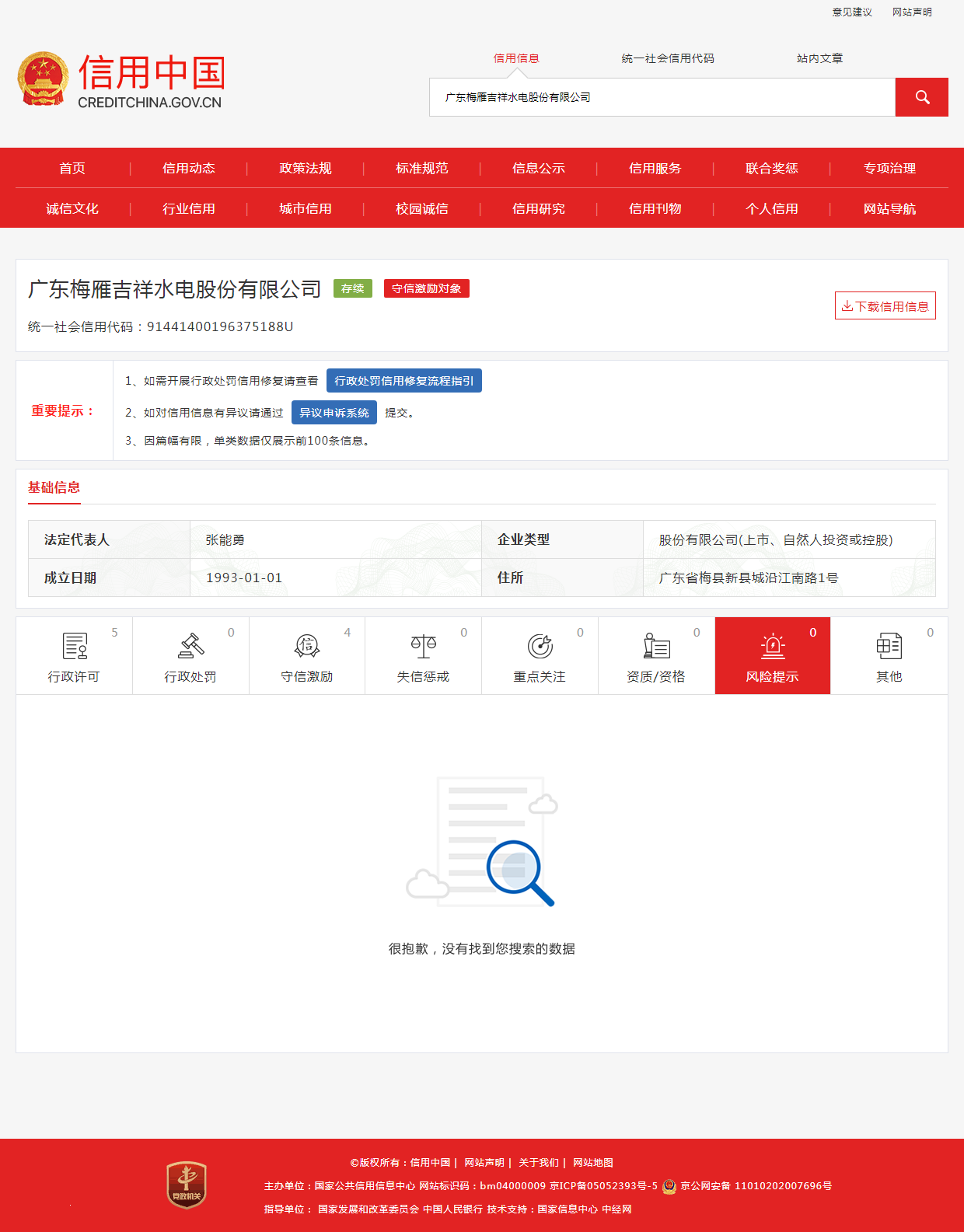 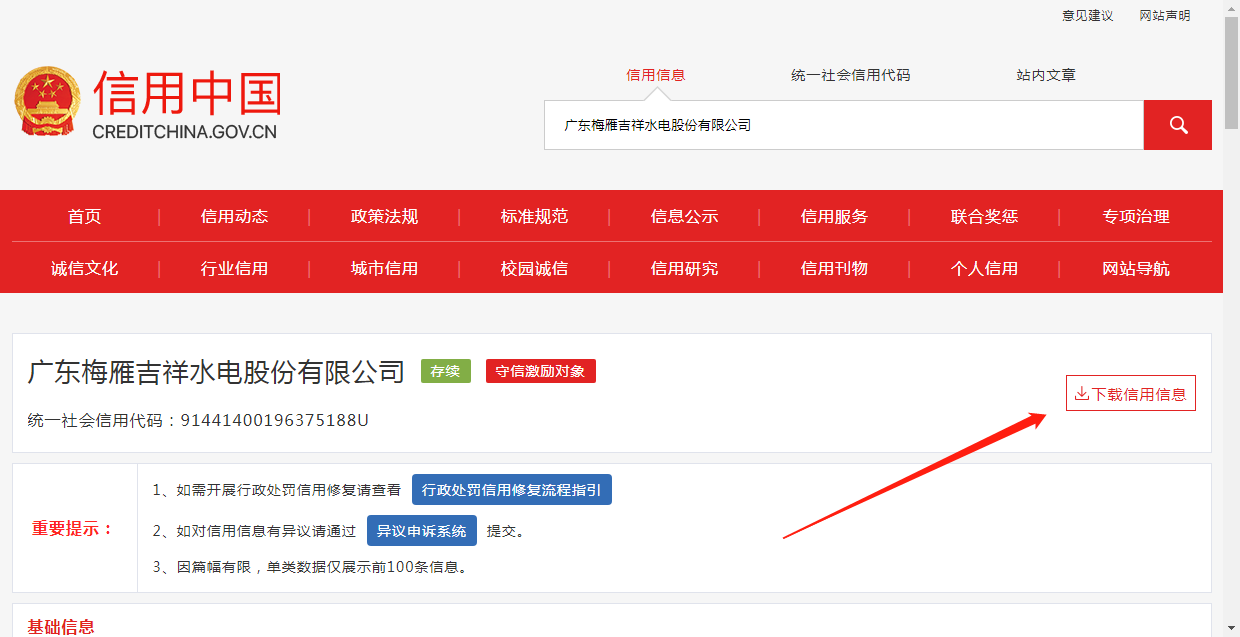 （一）设备费用（一）设备费用（一）设备费用（一）设备费用（一）设备费用（一）设备费用序号名称规格型号单位数量备注1电缆线3x50m²+1x25m²米24主电源（圆缆）2电缆线3x35m²米155主副起升（扁缆）3电缆线1x35m²米50主副电阻（圆缆）4电缆线3x4m²米100大小车电机（扁缆）5电缆线3x2.5m²米70大小车制动（扁缆）6电缆线2x1.5m²米200限位、舱门开关（圆缆）7电缆线4x1.5m²米80主副超载（屏蔽线）8电缆线1x1.5m²米700控制线9桥机综合控制柜通用式桥式起重机GDSQ100/32t-17.5m台1含变频电器元件（正泰）变频器（深川）10联动台套2山东鱼台11端子转换电气箱套212减速机油和液压制动器油批1（二）施工费用（二）施工费用（二）施工费用（二）施工费用（二）施工费用（二）施工费用1拆除费项1拆除旧电缆、旧控制柜2安装及调试费项1安装新电缆、新控制柜及系统调试3更换减速机油和液压制动器油费用项14其它项1项目名称投标总价投标总价（不含税）丙村水电站桥式起重机检修项目报价明细表丙村水电站桥式起重机检修项目报价明细表丙村水电站桥式起重机检修项目报价明细表丙村水电站桥式起重机检修项目报价明细表丙村水电站桥式起重机检修项目报价明细表丙村水电站桥式起重机检修项目报价明细表丙村水电站桥式起重机检修项目报价明细表丙村水电站桥式起重机检修项目报价明细表（一）设备费用（一）设备费用（一）设备费用（一）设备费用（一）设备费用（一）设备费用（一）设备费用（一）设备费用序号名称规格型号单位数量单价（元）总价（元）备注1电缆线3x50m²+1x25m²米24主电源（圆缆）2电缆线3x35m²米155主副起升（扁缆）3电缆线1x35m²米50主副电阻（圆缆）4电缆线3x4m²米100大小车电机（扁缆）5电缆线3x2.5m²米70大小车制动（扁缆）6电缆线2x1.5m²米200限位、舱门开关（圆缆）7电缆线4x1.5m²米80主副超载（屏蔽线）8电缆线1x1.5m²米700控制线9桥机综合控制柜通用式桥式起重机GDSQ100/32t-17.5m台1含变频电器元件（正泰）变频器（深川）10联动台套2山东鱼台11端子转换电气箱套212减速机油和液压制动器油批1（二）施工费用（二）施工费用（二）施工费用（二）施工费用（二）施工费用（二）施工费用（二）施工费用（二）施工费用1拆除费项1拆除旧电缆、旧控制柜2安装及调试费项1安装新电缆、新控制柜及系统调试3更换减速机油和液压制动器油费用项14其它项1总计（元）总计（元）总计（元）总计（元）总计（元）总计（元）投标总价（不含税）人民币：           元投标总价（不含税）人民币：           元投标总价（不含税）人民币：           元投标总价（不含税）人民币：           元投标总价（不含税）人民币：           元投标总价（不含税）人民币：           元投标总价（不含税）人民币：           元投标总价（不含税）人民币：           元